家庭农场生产经营专业教学标准（2021年版）中央农业广播电视学校2021年4月目  录一、专业名称	2二、入学要求	2三、修业年限	2四、培养目标与规格	2五、课程设置及要求	3六、教学总体要求	8七、教学环节和说明	9八、学时要求	11九、教学实施	11十、师资	12十一、教学条件	14十二、毕业要求	16十三、其他	16一、专业名称家庭农场生产经营，设粮食、园艺、畜禽、水产四个专业方向。二、入学要求初中毕业生及同等学力者。三、修业年限2-3年。四、培养目标与规格本专业主要培养家庭农场主，以及从事家庭农场种养生产、经营管理、农产品初加工的人员。通过系统学习，毕业生应具备以下职业素质与能力：1. 具备绿色生态、优质高效、市场开拓和风险防范等意识，严格遵守有关法律法规，规范生产、依法经营；2. 具备良好的表达能力、问题解决能力和团队合作精神，形成全产业链观察视野，具有农村一二三产业融合理念；3. 能够自觉学习涉农基本法律法规和国家农业农村优先发展重点政策，主动探索学习现代农业新功能和新技术、新业态、新模式方面的相关知识；4. 掌握家庭农场规划、建设和土地流转等基本知识；5. 掌握粮食（园艺、畜牧、水产）农产品生产知识，掌握病虫害（疾病）防治、现代农业设施和农业机械的操作与维护、储运保鲜加工、农业清洁生产等基础知识；6. 能够根据市场动态组织农场生产，合理安排物资筹备和农事作业进度，实施标准化生产；7. 能够根据生产实际加强农场管理，合理配置人、财、物和土地等资源，能进行财务核算和成本控制；8. 能判断市场行情，制定营销策略，能运用多种销售渠道有效销售农产品；9. 能将物联网、大数据等现代信息技术和手段应用于农场生产、管理和销售，使手机成为新农具。五、课程设置及要求（一）课程设置本专业课程设置基础通识课、专业能力课和产业专题课3种类型。1. 基础通识课基础通识课是指，为培养现代农业从业者所必备的基本素养、知识和能力而开设的课程，是为学生后续专业学习奠定基础的课程。包括农业广播电视学校学习指南、职业素质与综合素养、乡村振兴与实践、涉农政策法规、农业绿色发展、现代农业创业、作物生产基础、动物生产基础。要求基层校在教学中至少开设其中4门课程。2. 专业能力课专业能力课是指，为培养家庭农场主所必须或应当具备的专业技能而开设的课程，是本专业课程体系中的核心部分。包括农场主常规技能、家庭农场管理、农产品营销、主营产业生产。要求基层校开设前3门专业能力课，自设至少2门主营产业生产课。主营产业生产课是指，按粮食、园艺、畜禽、水产4个专业方向分设的若干课程，课程数量及名称由省级校会同县级校确定，课程体系结构（见附图）中所列主营产业课仅供各地参考。3. 产业专题课产业专题课是指，根据学生职业发展、地方主导产业需求和学校特色资源开设的专题类课程，具有短小精悍、直接管用的特点。由基层校自行确定课程名称和数量，课程体系结构图中所列产业专题课仅供各地参考。要求基层校至少开设8门专题课。附图  家庭农场生产经营专业课程体系结构图（二）课程内容本部分规定了基础通识课和专业能力课的教学内容、教学目标，产业专题课的教学内容由地方校自行安排。1. 基础通识课2. 专业能力课六、教学总体要求1. 产教融合。紧密结合地方现代农业发展布局、家庭农场发育程度和农场从业人员素质现状，坚持理实结合、农学结合开展教学，保证学生学起来解渴，干起来管用，能够增收致富。2. 统分结合。中央校强化统筹引导，省级校负责省域指导，市级校侧重落实督导，县级校聚焦一线办学。各级校在课程、师资、教学环节、教学资源上，探索上下联动、各司其职、协同高效的教学设计和实施机制。3. 因地制宜。因产制宜，选取地方优势产业、主导产业或特色产业确定试点班次。因校制宜，县级校应综合权衡办学人员、经费、场地、组织能力等供给条件，在确保基本培养目标和教学形制的基础上，宜粗则粗、宜细则细实施教学。4. 因材施教。从学生学习实际和生产生活实际出发，安排教学的广度、深度、结构和进度。适应班级学生共性的认知水平、能力基础和现实需要，兼顾学生的个性特点和差异。教学难度既不轻而易举，又不负担过重，而是适当高于学生现有水平，保证专业教学的引领性和前瞻性。七、教学环节和说明分集中面授、现场教学、远程学习、实践辅导、岗位实践5个环节。1. 集中面授。即课堂教学，是教师在室内环境进行传授的教学活动。教学内容以知识性、理念性为主。教学形式以口述讲授为基础，结合研讨式、案例式、模拟式、访谈式等互动教学方法。教学辅助手段包括PPT、视频等，并根据教学需要选用相应教具。教学地点可以是县农广校的固定场所，也可以是乡村教室、田间学校教室。要求班级全部学员到课。2. 现场教学。是在生产经营现场开展的教学活动。教学定位既可以是课堂教学的延伸，对面授内容形成不同程度的关联和呼应；又可以相对独立，能完成某门课程的全部教学内容。教学地点包括田间地头，家庭农场、合作社、农业企业等生产经营服务主体，以及品种推广会、农产品交易会、职业技能比赛等活动现场。教学师资包括农广校教师、教学点业主或班级学员。教学形式包括现场观摩、手把手实操演示、多教学点串联讲评等。原则上要求班级全部学员到课。3. 远程学习。是指学生在教学班主任指导下，按照规定学时完成的远程学习活动。学习载体包括手机、广播、电视、PC端。学习资源包括中央校云上智农APP、中国农村远程教育网等线上平台课程，省校自主开发的在线学习平台课程；中央校在中央广播电视总台设置的栏目时段，地方校在当地设立的广播电视栏目时段；县校在班级学生微信群不定期推送的学习资源链接。学习形式包括学生单向学习、师生间研讨和学生间交流。4. 实践辅导。是指教师在集中讲授以外，对学生生产经营活动开展“一对一”或“一对多”的咨询、指导和服务。辅导途径包括线下指导和线上交流两大类，具体形式由教师根据教学需要，现实问题的紧急程度，内容的多寡深浅等自行确定。5. 岗位实践。是指学生将所学运用于自身产业的实践和学习活动。以《岗位实践关键环节记录表》为该教学环节的痕迹体现。记录表由县级校自行设计，须明确主营产业关键环节和每个环节的实践学时，并进入省级校的学籍档案。八、学时要求总学时不少于2400学时，每学时按45分钟计。要求在2—3年的学习年限内，集中面授不少于120学时，现场教学不少于30学时，远程学习不少于150学时，实践辅导不少于200学时，岗位实践不少于1200学时。具体学时分配，由县级校根据教学实际，在5个环节间自行确定，但总学时数不得少于2400学时。各地教育部门关于本专业有学时硬性要求的，以当地教育部门规定为准。九、教学实施（一）班级设置班级名称可按4个专业方向命名，也可以各方向下的细分层次命名，如小麦班、蔬菜班、中药材班、奶牛班、小龙虾班等。班级规模原则上按25—40人设置，以利于师生间交流，形成紧凑型学习团队。每个教学班级成立班委会，并由县级校确定至少1名教学班主任。（二）教学编排按照“培养目标为导向，课程为核心”的原则，各地在落实第五部分“课程设置及要求”的基础上，自主灵活编排教学内容和教学进度。培养目标定位于生产技能的，教学内容则以生产技能为主，扩大相应课程的比例和课时；培养目标定位于经营管理的，教学内容则以经营管理为主，扩大相应课程的比例和课时。教学进度应符合主导产业的生产周期和农民学生的认知规律，实现教学过程与生产过程、认知过程的总体匹配。每门课程应综合考虑培养总体目标、课程教学具体目标和县级校的现实条件，灵活确定5个教学环节的取舍和组合。（三）教学管理教学管理包括学籍、班级、教学规范、教师、教材、档案资料、过程督查、经费使用等多方面。本标准目前不作明确规定，各教学实施单位根据农广校体系原有中职办学规定和本单位实际，维持管理现状基本不变，在后续教改探索中与本标准逐步衔接和完善。（四）教学评价地方农广校通过过程性评价、结果性考核和实践技能考评相结合方式，综合评价学生学习成果，对合格者颁发毕业证书、技能等级证书。1. 过程性评价。包括学习期间的出勤、遵纪、课堂表现、学习任务完成等情况。　　2. 结果性考核。对理论教学结果采取笔试、口试或两者相结合的方式进行考核。　　3. 实践技能考评。对实践教学采取技能操作、撰写实践报告等方式进行考评。十、师资教师是落实教学目标、实施课程内容的主导力量。教师要能主导教学的方向、内容、方法、进程、结果，能够影响学生的学习动机、思维方式和产业实践。教师的能力大小和水平高低，关系到教学质量和效果，学员的信服度和认可度。（一）总体要求各地应建立相对稳定、数量充足、具有较强实践指导服务能力的专兼职师资队伍。按照学养深厚、视野开阔、说理透彻、表达生动的总体目标，逐步培养各级各类专门师资。以下所列师资，均负有开展与所授课程相关的学生答疑、实践指导责任。（二）基础通识课师资应具有大学本科以上学历、中级以上职称，土专家、田秀才类师资可降低学历或职称条件。具备高度责任心，精通所教内容。优先从农广校体系、政府部门、科研院所中遴选。其中政策类课程师资应当熟悉“三农”、具备相当的政策理论水平，创业类课程师资（导师）应当具有创业成功或指导创业成功经验。每门相同课程至少应有2名备选教师。（三）专业能力课师资应具有本专业或相关专业大专及以上学历，土专家、田秀才类师资可降低学历或职称条件。具有家庭农场生产经营相关领域的专业知识、能力和素养，有充足时间进行专业课程教学、实践辅导和学生职业发展规划指导等专业教学任务。优先从农广校体系、新型经营服务主体、农技推广部门、农职院校中遴选。其中电商类课程师资应是有成功培训经验或实践经验的相关人士。每门相同课程至少应有3名备选教师。（四）产业专题课师资应具备良好的思想政治素质、职业道德和工匠精神，具有扎实的家庭农场生产经营相关知识，具备丰富的实际工作经验。每门相同课程至少选聘2名教师。（五）教学班主任熟悉本辖区“三农”发展现状和趋势，掌握农业农村优先发展的方针政策，了解当地家庭农场主体类型和基本特征，掌握成人学习基本原理并能运用有关技巧方法。具备学习团队的引导能力，教学资源的科学组合能力，教辅资源的系统调配能力，常规事务的全面管控能力，临时紧急事务的应变处置能力。十一、教学条件（一）现场教学点现场教学点是承担现场教学任务的直接载体，能为学生提供直观性的观摩考察、启发性的经验分享、体验性的实践情境、互动性的讨论交流。各地应根据课程教学目标科学设置现场教学点，开发打造现场教学路线。要充分依托现有各类实训基地、田间学校、产业园区，整合相关社会资源，探索县级校与教学点的利益联结机制，构建形成分层分类分区域的农民中职教育现场教学布局。（二）教学资源1. 教材各地应对照开设课程，按照内容相近原则优先选用国家和地方规划教材、中央校统编教材。没有对应教材的，由县级校根据课程内容先行开发教学讲义。基础通识课和专业能力课教材，将由中央校会同省级校逐步开发完善。产业专题课教材，以县级校为主，在上级校指导下进行开发，倡导开发和使用活页式、手册式教材。2. 数字资源各教学实施单位应对应课程体系的三种类型，建立完善数字资源库。资源库来源于四方面：一是中央和省级各类远程学习平台、移动端提供的数字课程资源；二是中央和省级广播电视台的涉农节目时段；三是地方开发的区域性特色产业资源；四是本单位积累的数字资源。在课程教学中，应根据具体课程目标，确定PPT、长时段系列教学视频、微视频、慕课等多形式的数字资源组合。中央校涉农节目时段：1. 电视栏目。中央广电总台农业农村频道开设的《田间示范秀》栏目，每天播出3小时。该栏目定位于农业帮扶纪实，通过深入田间地头，走访遇到生产困难的求助农户，为其寻找乡土专家并破解难题。首播：周一至周五 17:00-17:55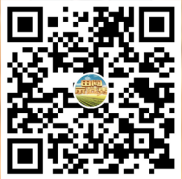 重播：周一至周五 23:00-23:55，6:00-6:552. 广播栏目。中央广电总台中国乡村之声频道开设的《三农早报》《乡村讲堂》两档栏目，每天播出1小时。其中《三农早报》栏目聚焦“三农”，侧重于相关信息传播、政策解读和热点关注。《乡村讲堂》栏目定位普及农业科技、讲好乡村故事、倡导小康生活。《三农早报》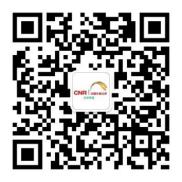 播出频率：AM720千赫播出时间：周一至周日6:30-7:00《乡村讲堂》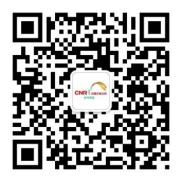 播出频率：AM720千赫播出时间：周一至周日 23:00-23:30十二、毕业要求根据本专业培养目标、培养规格及职业能力要求，结合农业广播电视学校办学情况，本专业学生基础通识课、专业能力课达到合格，实践技能考评均达到合格，可颁发毕业证书。十三、其他推动农民培训和农民职业教育相衔接，探索推行“学历证书+职业技能等级证书”制度，鼓励学生在获得学历证书的同时，积极取得职业技能等级证书。学生有取得若干职业技能等级证书，参加县级以上技能竞赛获奖，获得相关专业发明专利，获得县级以上表彰等情形，支持其根据证书等级和类别免修部分课程，在完成规定内容学习后依法依规取得学历证书。序 号课 程 名 称主要教学内容和目标1农业广播电视学校学习指南概述农业广播电视学校发展历史、办学模式和教学特色，介绍主要的教学环节和学习方式。概述各专业的学习内容和课程体系。农广校体系专有的学习资源和地方校特色教学资源。学生学习、管理、考试考核等要求和说明。通过本课程学习，学生能够了解农广校的概况、历史，知悉本专业的学习目标、课程设置、学期安排和主要的学习形式，知道各类远程教学资源的获取途径，知道学校和班级管理规定。2职业素质与综合素养有文化、懂技术、善经营的理念意识。我国农业发展现状和趋势。绿色生态发展理念和基本素养。现代信息技术基本知识、主要手段，以及运用于农业产业的领域、方式。创业创新理念和有关案例。沟通交流常识和技巧。生产经营常用应用文写作知识。通过本课程学习，学生能够厚植爱农敬业、诚实守信等价值观念，强化农业产业链、价值链、供应链的认知，形成农村一二三产业融合理念，增强市场化、标准化、专业化、绿色化的生产意识，具备现代农业生产经营的沟通能力和信息化意识。3乡村振兴与实践乡村振兴战略的重大意义、内涵和实现路径。乡村振兴实践的地方模式和经验。通过本课程学习，学生能够基本掌握乡村振兴的总方针、总目标和总要求，了解农业农村优先发展政策体系，树立增强国家“三农”宏观政策的学习意识和把握能力。4涉农政策法规宪法、民法典、经济法、农业法、土地管理法、农村土地承包法，农业安全生产、农民权益保护、农民专业合作社、动植物检验检疫、农业资源与农业环境保护相关法律、制度、政策。通过本课程学习，学生能够强化法制意识，做到知法守法用法。熟知与家庭农场生产经营相关的法律、法规和政策，会甄别重点信息、运用关键条文支持自身产业发展。5农业绿色发展习近平生态文明思想关于农业绿色发展的重要论述，乡村振兴战略相关要求，农业资源保护与节约利用、农业产地环境保护、农业生态系统养护修复等基本知识和国家有关支持政策。通过本课程学习，学生能够强化绿色生态意识，了解绿色农业、绿色发展基本要求。能通过标准化生产，运用绿色生态经营模式，实现产品安全、资源节约、环境友好、优质高效。6现代农业创业农业创业知识，市场调查与分析技巧，农业创业的形式与路径、团队组建、资金筹集、编制计划书、项目实施、风险规避。通过本课程学习，帮助返乡回乡下乡“双创”人员为主的学生，能够强化市场意识、品牌意识和创业创新意识，主动了解产业动向和热点难点，主动寻求创业支持和合作。能够精准识变、科学应变、主动求变，逐步形成战略发展眼光。7作物生产基础植物生理基本知识，作物生长与环境调控，土壤基本知识，作物生产主要环节，作物种植基本制度，作物种子与繁育，作物植保和病虫害防治，作物收获与储藏，耕种收主要机械的类型、功能，农产品储运、初加工设施设备的类型功能。通过本课程学习，学生能够掌握作物生产全过程基本知识，具备相关基本技能，制定有效生产计划，组织开展生产活动。8动物生产基础常见动物品种类型和生物学特性，动物基本生理结构和组织功能，动物遗传育种基础知识，动物繁殖知识和技术，动物营养与饲料，常见动物养殖知识，常见动物疾病和防治，常见畜禽养殖机械设备的种类和功能。通过本课程学习，学生能够掌握动物生产全过程基本知识，具备相关基本技能，有效制定生产计划，组织开展生产活动。序 号课 程 名 称主要教学内容和要求1农场主常规技能SWOT等自我分析法，家庭农场规划知识，农场土地用途及其功能区分布，地方涉农政策获取途径，常见筹资途径和方式，家庭农场内部建设知识，土地适度规模经营政策动向，商务谈判知识和技巧。通过本课程学习，学生能够全面认知自身产业，科学合理规划农场发展，能够开展土地流转、资金筹集，并持续开展农场建设。2家庭农场管理用工管理基础知识，农资存储管理制度及出入库制度、台账制度，会计基础知识，农场财务管理和收益核算，农业生产设施设备的保养和维护，地方主要自然灾害种类和防控措施，市场供求分析和风险防控。通过本课程学习，学生能够掌握农场用工管理、物资管理、财务管理等主要环节，保证家庭农场正常运营。3农产品营销市场调研主要环节和方法，营销基本知识，制订农产品销售策略和方案，农产品主要销售方式和渠道，营销沟通技巧和礼仪，“两品一标”识别、申报程序和规范使用，商标注册和保护知识，农产品包装设计知识。通过本课程学习，学生能够熟练运用市场调研分析方法，合理确定农产品市场定位和价格，有效开展品牌建设，创新完善销售方式和渠道。4主营产业生产①粮食方向特定品种粮食作物（如水稻、小麦、玉米、薯类等）的生产过程和技术，及生产区域的专有技术环节，粮食初加工知识。通过本课程学习，学生能够掌握特定品种粮食作物的生产、初加工、储运技术要点，实现降本增效优质。4主营产业生产②园艺方向特定品种园艺作物（如果树、蔬菜、花卉等）的生产过程和技术，及生产区域的专有技术环节。通过本课程学习，学生能够掌握特定品种园艺作物的生产要点，实现降本增效优质。4主营产业生产③畜禽方向特定品种畜禽养殖（如禽、猪、牛、羊等）的生产过程和技术，及生产区域的专有技术环节，畜产品贮藏与加工技术。通过本课程学习，学生能够掌握特定畜禽品种的养殖技术要点，实现降本增效优质。4主营产业生产④水产方向特定水产品（如淡水鱼、观赏鱼、特种水产等）的生产过程和技术，及生产区域的专有技术环节，水产品贮藏与质量控制知识。通过本课程学习，学生能够掌握特定养殖品种的养殖技术要点，实现降本增效优质。